056_Ergebnisprotokoll_AG-nCoV-Sitzung_2020-02-27.pdfAnzahl der Vorkommen von 'Schweden': 1Seite: 2rt worden. o International das erste Mal mehr neue Fälle als innerhalb Chinas gemeldet: 46 Länder (+9) mit 3.530 (+705) Fällen, davon neu  449 in Südkorea, 18 in Japan, 2 in Singapur, 128 in Italien, 3 in USA, 44 in Iran, 1 in Australien, 9 in Deutschland, 4 in Frankreich, 1 in Kanada, 14 in Kuweit, 4 in Spanien, 1 in Finnland, 1 im Libanon, 7 in Bahrain, 1 im Irak, 2 in Kroatien, 1 in Schweden, 1 in Brasilien, 1 in Dänemark, 2 in Pakistan, 1 in Georgien, 1 in Estland, 1 in Norwegen, 1 in Rumänien, 1 in Griechenland, 1 in Nord Mazedonien. o International 54 Todesfälle, Letalität 1,5% (Kreuzfahrtschiff (4), Philippinen (1), Frankreich (1), Iran (19; +4), Südkorea (13, +1), Italien (12, +1), Japan (3, +1)) o Europa (WHO Region) 17 (+5) Länder mit 524 Fällen (+140) o Italien: 42 *****058_Ergebnisprotokoll_AG-nCoV-Sitzung_2020-02-28.pdfAnzahl der Vorkommen von 'Schweden': 1Seite: 2davon 2.682 (4,1%) Todesfälle (++41), 7.633 schwere Krankheitsverläufe (11,6 %) o International 52 Länder mit 4.413 (+874) Fällen,  Neue Fälle in folgenden Ländern: Australien, Österreich, Weißrussland, Kanada, Frankreich, Deutschland, Georgien, Iran, Irak, Israel, Italien, Japan, Kuweit, Libanon, Litauen, Niederlande, Nigeria, Norwegen, Oman, San Marino, Singapur, Südkorea, Spanien, Schweden, Schweiz, Vereinigte Arabische Emirate, UK)  Neue Länder mit Fällen seit gestern: San Marino, Weißrussland, Litauen, Niederlande, Nigeria o o Europa (WHO Region) 823 Fälle (+280), davon 19 (2,4%) Todesfälle (+5), 21 schwere Krankheitsverläufe (2,6%)  Trendanalyse (Folien hier) o China: Beijing 10 neue Fälle, Maßnahmen vor Ort laufen anscheinend weiter, Trend in allen Provinzen wei *****062_Ergebnisprotokoll_Krisenstabssitzung_2020-03-03.pdfAnzahl der Vorkommen von 'Schweden': 2Seite: 2in (2), Belgien (6), Deutschland (35), Finnland (1), Frankreich (61), Indien (2), Irak (7), Iran (523), Island (6), Israel(2), Italien (342), Japan (18), Jordanien (1), Kanada (3), Katar (4), Kroatien (1), Kuweit (10), Lettland(1), Libanon (3), Marokko (1), MS Diamond Princess (1), Niederlande (8), Norwegen (6), Osterreich (4), Pakistan (1), Portugal (2), Russland (1), Saudi-Arabien (1), Schweden (1), Schweiz (6), Senegal (1), Singapur (2), Spanien (36), Südkorea (600), Tschechische Republik (1), Tunesien (1), USA (16), Vereinigtes Königreich (4) o International 177 (1,7%) Todesfälle: Australien (1), Kreuzfahrtschiff (6), Frankreich (3), Iran (66), Italien (52), Japan (6), Philippinen (1), San Marino (1), Südkorea (34), Thailand (1), USA (6) o Mind. 277 schwere Krankheitsverläuf *****Seite: 2in (2), Belgien (6), Deutschland (35), Finnland (1), Frankreich (61), Indien (2), Irak (7), Iran (523), Island (6), Israel(2), Italien (342), Japan (18), Jordanien (1), Kanada (3), Katar (4), Kroatien (1), Kuweit (10), Lettland(1), Libanon (3), Marokko (1), MS Diamond Princess (1), Niederlande (8), Norwegen (6), Österreich (4), Pakistan (1), Portugal (2), Russland (1), Saudi-Arabien (1), Schweden (1), Schweiz (6), Senegal (1), Singapur (2), Spanien (36), Südkorea (600), Tschechische Republik (1), Tunesien (1), USA (16), Vereinigtes Königreich (4) o International 177 (1,7%) Todesfälle: Australien (1), Kreuzfahrtschiff (6), Frankreich (3), Iran (66), Italien (52), Japan (6), Philippinen (1), San Marino (1), Südkorea (34), Thailand (1), USA (6) o Mind. 277 schwere Krankheitsverläufe *****068_Ergebnisprotokoll_AG-nCoV-Sitzung_2020-03-06.pdfAnzahl der Vorkommen von 'Schweden': 2Seite: 2OBERT KOCH INSTITUT cc” VS-NURFÜR DEN DIENSTGEBRAUCH Einstufung aufgehoben am 11.01.2023 durch VPras Koordinierungsstelle des RKI Agenda der 2019nCoV-Lage-AG Fallsterberate 1,8%, 2419 schwere Krankheitsverlaufe "= Mehr als 10 neue Fälle in: Italien (+796), Iran (+591), Südkorea (+518), Frankreich (+138), Deutschland (+138), USA (+64), Spanien (+46), Niederlande (+44), Schweden (+38), Vereinigtes Königreich (+31), Belgien (+27), Griechenland (+23), Japan (+19), Norwegen (+16), Kanada (+14) o WHO EURO Region 4.354 Fälle (+976), davon 114 (+29) Todesfälle, Fallsterberate 2,6%, 324 schwere Krankheitsverläufe TOP | Beitrag/Thema eingebracht von 1 Aktuelle Lage International e Fälle o Weltweit 98.120 (+2.707), davon 3.388 Todesfälle +103), Fallsterbera *****Seite: 2on 6 TOP Beitrag/Thema eingebracht von 1 Aktuelle Lage International  Fälle o Weltweit 98.120 (+2.707), davon 3.388 Todesfälle (+103), Fallsterberate 3,5% o o o Fallsterberate 1,8%, ≥419 schwere Krankheitsverläufe  Mehr als 10 neue Fälle in: Italien (+796), Iran (+591), Südkorea (+518), Frankreich (+138), Deutschland (+138), USA (+64), Spanien (+46), Niederlande (+44), Schweden (+38), Vereinigtes Königreich (+31), Belgien (+27), Griechenland (+23), Japan (+19), Norwegen (+16), Kanada (+14) o WHO EURO Region 4.354 Fälle (+976), davon 114 (+29) Todesfälle, Fallsterberate 2,6%, 324 schwere Krankheitsverläufe  Trendanalyse o o o o o o o o ZIG1 *****070_Ergebnisprotokoll_Krisenstabssitzung_2020-03-09.pdfAnzahl der Vorkommen von 'Schweden': 1Seite: 2) Todesfälle (+77), 5.115 schwere Krankheitsverläufe o International 80 Länder (inkl. Taiwan) mit 29.154 (+11.701 seit Freitag) Fällen,  neue Fälle seit Freitag in Italien (+3517), Iran (+3053), Südkorea (+1098), Frankreich (+786), Deutschland (+640), USA (+64), Spanien (+426), USA (+325), Schweiz (252), Niederlande (+183), Vereinigtes Königreich (+163), Belgien (+150), Japan (+147), Schweden (+113), Norwegen (+104), Österreich (67), Ägypten (52). Alle weiteren Länder haben jeweils weniger als 50 neue Fälle. o International 707 (2,4%) Todesfälle: Italy (366), Iran (194), South Korea (53), United States (22), France (19), Spain (17), Diamond Princess (7), Japan (7), Irak (5), Australia (3), Vereinigtes Königreich (3), Schweiz (2), Argentinien (1), Ägypten (1), Philippines (1), *****076_Ergebnisprotokoll_Krisenstabssitzung_2020-03-12.pdfAnzahl der Vorkommen von 'Schweden': 1Seite: 9ste Universitäten geschlossen. 9 Surveillance e Nicht gesondert besprochen 10 | Transport und Grenzübergangsstellen e Kontaktpersonennachverfolgung Flug: Es sind bislang 2632 keine Übertragungen von SARS-CoV-2 im Flugzeug bekannt. Da die Kontaktpersonennachverfolgung von Personen im Flugzeug mit einem erkrankten Passagier sehr ressourcenaufwendig ist, verzichten andere Länder (z.B. Schweden) bereits drauf. ToDo: Dem BMG soll der Vorschlag mittgeteilt werden, dass das RKI zukünftig auch auf die Kontaktpersonennachverfolgung bei Flügen verzichtet. e Kreuzfahrtschiffe: Es gab heute eine TK mit dem Arbeitskreis der Küstenländer (AkKü). Die Kreuzfahrtschiffsaison (inkl. Flussfahrten) beginnt in ca. 2 Wochen. Seite 9 von 10 *****086_Ergebnisprotokoll_Krisenstabssitzung_2020-03-19.pdfAnzahl der Vorkommen von 'Schweden': 1Seite: 3r reduziert o Schweiz: weiterhin Fallanstieg, Hotspot Tessin, Grenzen zu Nachbarländern sind geschlossen, Inzidenz mit 35/100,000 eine der höchsten auf Landesebene, Einschränkungen aber noch keine Ausgangssperre, Notstand in Tessin seit 11.03. o Ägypten: jeden Tag ein paar mehr Fälle, Fälle vor allem ägyptische Staatsangehörige, zwei Kreuzfahrtschiff-Cluster, viele exportierte Fälle o Schweden: vor allem importierte Fälle, Trend abnehmend (wie n anderen skandinavischen Ländern) oO o Katar: keine Informationen, soweit Fokus primär auf Länder mit starkem Anstieg o Norwegen: Fallzahl rückläufig, Inzidenz war hoch, genaue Maßnahmen noch nicht bekannt ToDo: INIG informiert sich über Mafsnahmen in Skandinavien, um mögliche dort etablierte zusätzliche Ansätze, die erfolgsverspreche *****088_Ergebnisprotokoll_Krisenstabssitzung_2020-03-20.pdfAnzahl der Vorkommen von 'Schweden': 1Seite: 3, Epikurve rücklaufend, Verdachtsfälle und Kontakte für 14 Tage in „guest houses“ in Quarantäne, ab 14.03. Einreise nur noch für Staatsangehörige, die dann 14 Tage in Quarantäne kommen o Norwegen: >800 Fälle im Ausland und >600 im Inland infiziert, Grenze geschlossen, diverse Maßnahmen u.a. seit 14.03. Hausquarantäne (rückwirkend bis 27.02.) für alle die aus dem Ausland kommen (Ausnahme: Schweden, Finnland)  o o Pro  Risikogebiete werden abgeschafft weil klare Differenzierung der Hochrisikogebiete nicht mehr möglich ist  Erfassungssysteme der Ländern sind sehr verschieden, wir wissen zunehmend weniger, welche wirklich die Situation ist  Wenn Maßnahmen intern verstärkt werden, können sie auch extern verschärft werden, RKI wird Maßnahmen rechtfertigen müssen, z.B. auc *****100_Ergebnisprotokoll_Krisenstabssitzung_2020-03-30.pdfAnzahl der Vorkommen von 'Schweden': 1Seite: 21 Aktuelle Lage International  Trendanalyse internationale Entwicklung, Maßnahmen (Folien hier) o Länder mit >7.000 neuen Fällen/Tag: in Italien und der Schweiz scheinen die Kurven abzuflachen o Länder mit 1.400-7.000 neuen Fällen/Tag:  Steigender Trend überall, letzte Woche wurde Nordbrabant (NL) als Risikogebiet ausgewiesen  Weitere Beobachtung von Österreich und Schweiz  Schweden und Norwegen anderer Verlauf: dort sind die Maßnahmen und der Kurvenverlauf anders, nach einem Plateau (und anfänglichen importierten Fällen) folgt ein weiterer Anstieg, nun Infektionsketten im Land  Hong Kong und Singapur: ebenfalls andere Entwicklung, Epidemie ist nicht abgeschlossen und möglicher erneuter Anstieg ist sichtbar, beide haben hohe Testkapazität  Taiwan: Fallzahlabstie *****104_Ergebnisprotokoll_Krisenstabssitzung_2020-04-01.pdfAnzahl der Vorkommen von 'Schweden': 5Seite: 2Österreich und Schweiz: Ist der Rückgang der Neuinfizierten auf Änderungen in Surveillance oder Teststrategie zurückzuführen, oder handelt es sich tatsächlich um eine Abnahme der Fallzahl?  Die Diagramme zeigen die Anzahl der neuen Fälle pro Tag, und zeigt das gleitende Mittel der letzten (6?) Tage als Kurve. o Skandinavien  Anstieg in Gesamtskandinavien, Hauptanteil an Fällen in Schweden, Norwegen und Dänemark. 1. Peak durch importierte Fälle; 2.Welle sind autochthone Fälle. o Norwegen  4.447 Fälle, 28 Todesfälle (Fallsterblichkeit: 0,6%); hospitalisierte Fälle: 318 (ICU: 97); Inzidenz: 83,7  Anzahl Tests ist sehr hoch, Positivenrate: 4,8%  Gestern wurde eine Studie begonnen, bei der eine repräsentative Anzahl von Personen aus ganz Norwegen ohne Symptome getestet *****Seite: 3VS - NUR FÜR DEN DIENSTGEBRAUCH Einstufung aufgehoben am 11.01.2023 durch VPräs Lagezentrum des RKI Protokoll des COVID-19-Krisenstabs Seite 3 von 11 o Schweden  ähnlich Anzahl Fälle wie in Norwegen: 4.435 Fälle, 180 Todesfälle (Anteil Verstorbener 4,1%); 358 Intensivfälle; Inzidenz: 44  Südschweden / Großraum Stockholm ist am meisten betroffen, hier wohnt der größte Teil der Bevölkerung.  Es wurden nur halb so viele Tests wie in Norwegen durchgeführt, bei ca. doppelter Bevölkerung. Die Positivenrate ist mit ca. 12% auch höher.  Seit *****Seite: 3VS - NUR FÜR DEN DIENSTGEBRAUCH Einstufung aufgehoben am 11.01.2023 durch VPräs Lagezentrum des RKI Protokoll des COVID-19-Krisenstabs Seite 3 von 11 o Schweden  ähnlich Anzahl Fälle wie in Norwegen: 4.435 Fälle, 180 Todesfälle (Anteil Verstorbener 4,1%); 358 Intensivfälle; Inzidenz: 44  Südschweden / Großraum Stockholm ist am meisten betroffen, hier wohnt der größte Teil der Bevölkerung.  Es wurden nur halb so viele Tests wie in Norwegen durchgeführt, bei ca. doppelter Bevölkerung. Die Positivenrate ist mit ca. 12% auch höher.  Seit 2 Wochen Testung wird auch innerhalb des Influenza-Sentinels getestet: 6% positiv sind positiv (ca. 150 Proben/Woche)  Surveillance geplant mit *****Seite: 3rhalb des Influenza-Sentinels getestet: 6% positiv sind positiv (ca. 150 Proben/Woche)  Surveillance geplant mit Selbstabstrich  In den meisten Regionen wird „Community transmission“ angenommen  Maßnahmen zielen sehr auf Eigenverantwortung der Menschen, wenige restriktive Maßnahmen, setzen auf schnelle Entwicklung einer Herdenimmunität.  ECDC, Vergleich der Altersstrukturen: in Schweden ist die größte Anzahl positiver Tests in hohen Altersgruppen zu finden; sieht aus, als ob in erster Linie Ältere getestet werden würden; getestet werden vor allem Menschen, in Krankenhäusern.  Vermutlich eher Untererfassung von Fällen; ob Schweden Risikogebiet wird, soll morgen entschieden werden. o Dänemark:  2.815 Fälle, 90 Todesfälle (Fallsterblichkeit: 3,2%); 533 Fälle hospita *****Seite: 3Menschen, wenige restriktive Maßnahmen, setzen auf schnelle Entwicklung einer Herdenimmunität.  ECDC, Vergleich der Altersstrukturen: in Schweden ist die größte Anzahl positiver Tests in hohen Altersgruppen zu finden; sieht aus, als ob in erster Linie Ältere getestet werden würden; getestet werden vor allem Menschen, in Krankenhäusern.  Vermutlich eher Untererfassung von Fällen; ob Schweden Risikogebiet wird, soll morgen entschieden werden. o Dänemark:  2.815 Fälle, 90 Todesfälle (Fallsterblichkeit: 3,2%); 533 Fälle hospitalisiert; Inzidenz: 48,3  Hauptsächlich Gegend um Kopenhagen betroffen.  Wenige durchgeführte Tests mit Positivquote von 12%.  Maßnahmen eher restriktiv: Verbot von Aktivitäten mit mehr als 10 Personen, geschlossene Einkaufszentren; Grenzkontrol *****106_Ergebnisprotokoll_Krisenstabssitzung_2020-04-02.pdfAnzahl der Vorkommen von 'Schweden': 1Seite: 2ichen Änderungen o Methodik der Darstellung der Kurve: « Es handelt sich nicht um die Darstellung eines zentrierten moving average, bei einem zentrierten moving average tiber 7 Tage werden die aktuellen 3 Tage nicht dargestellt. Da die aktuelle Woche relevant ist, wurde darauf verzichtet. Auswertung von FG31 erstellt. Zuletzt GB, Nordirland und USA in Anordnung/NOTAM aufgenommen o Schweden: "= Seitgestern 10% mehr Fälle, Fallsterblichkeit 4,8%, 393 Fälle auf ITS, Fälle sehr verteilt über das Land, Stockholm am höchsten, 36.900 Tests durchgeführt (Positivquote ca. 12%), zunehmend gibt es Kritik an schwedischem PH Institut, Maßnahmen in Stockholm werden von anderen Regionen als neg gesehen, "= Verkehrsverbindungen: Inlandsreisen sind eingeschränkt möglich, Fährenverkehr: PA *****142_Ergebnisprotokoll_Krisenstabssitzung_2020-04-29.pdfAnzahl der Vorkommen von 'Schweden': 2Seite: 3nd Bangladesch verbessert, Maßnahmen greifen Länder mit >100 Fällen und einem R eff. >1 = Russland zeigt einen anhaltenden Trend nach unten, Brasilien einen Trend nach oben. Rumänien liegt mit R eff. knapp >1. Mobilitätsdaten: Keine großen Veränderungen, wird nur noch 2x pro Woche gezeigt "= USA: weiterhin ansteigende Mobilität (eher Autos und zu Fuß, weniger öffentlicher Verkehr) = Schweden: auch in Schweden hat sich Mobilität reduziert, wenn auch nicht so stark, steigt jetzt wieder an = Rumänien: verzögert, aber dann auch starker Abfall der Mobilität Rumänien: "= 11.616 Fälle, 663 Todesfälle, Fallsterblichkeit: 5,7%, Inzidenz/100.000 Ew.: 58,8 "= Zwei stark betroffene Regionen (Suceava (1804,0 Fälle/100.000 Ew), Bucharest Stadt (45,9 Fälle/100.000 Ew)) "= Bereits am 1 *****Seite: 3rbessert, Maßnahmen greifen Länder mit >100 Fällen und einem R eff. >1 = Russland zeigt einen anhaltenden Trend nach unten, Brasilien einen Trend nach oben. Rumänien liegt mit R eff. knapp >1. Mobilitätsdaten: Keine großen Veränderungen, wird nur noch 2x pro Woche gezeigt "= USA: weiterhin ansteigende Mobilität (eher Autos und zu Fuß, weniger öffentlicher Verkehr) = Schweden: auch in Schweden hat sich Mobilität reduziert, wenn auch nicht so stark, steigt jetzt wieder an = Rumänien: verzögert, aber dann auch starker Abfall der Mobilität Rumänien: "= 11.616 Fälle, 663 Todesfälle, Fallsterblichkeit: 5,7%, Inzidenz/100.000 Ew.: 58,8 "= Zwei stark betroffene Regionen (Suceava (1804,0 Fälle/100.000 Ew), Bucharest Stadt (45,9 Fälle/100.000 Ew)) "= Bereits am 16.3. Notstand - d. *****144_Ergebnisprotokoll_Krisenstabssitzung_2020-04-30.pdfAnzahl der Vorkommen von 'Schweden': 1Seite: 5ert werden.  Sinnvoll wäre eine eigene Kategorie für Säuglinge bis 1 Jahr. o DIVI Intensivkapazitäten  Intensivmedizinische Behandlung eher abnehmend, Kapazitäten bleiben gleich. o Fälle nach Tätigkeit oder Betreuung in Einrichtungen  Im Lagebericht werden nun auch die Hospitalisierten und Genesenen ausgewiesen.  Mortalitätssurveillance o EUROMOMO: fast durchgängig großer Peak, Schweden hat sehr eindrückliche Exzessmortalität. o Laut Daten von DESTATIS gibt es ab 13./14. KW einen unüblichen Anstieg. Die Webseite von DESTATIS wird erst am nächsten Dienstag aktualisiert. Dann wird es eine gemeinsame Pressemitteilung mit dem RKI geben. ToDo: wenn verfügbar von RKI-Homepage aus verlinken, Presse 2 Erkenntnisse über Erreger  Nicht besprochen 3 Aktuelle Risikobewe *****152_Ergebnisprotokoll_Krisenstabssitzung_2020-05-06.pdfAnzahl der Vorkommen von 'Schweden': 1Seite: 2skutiert werden. Labordaten von ZBS1 sind dafür wichtig.  PCR-Nachweis aus Speichel gut möglich. Ct-Werte sind testabhängig und können nicht so einfach zur Deutung der Infektiosität verwendet werden (Ct-Werte >25 kann nicht gleichgesetzt werden mit nicht mehr infektiös), Verwendung von IgG-Nachweisen ist auch Thema in AG Diagnostik. o Saisonalität:  Fallzahlen gehen in Europa bis auf Schweden und UK runter, Anstieg in Afrika (bei geringen Testzahlen) – Einfluss von Saisonalität?  Saisonalität schließt das veränderte Verhalten der Bevölkerung in der Saison und die Eigenschaften des Virus mit ein.  Entwicklung der Wellen in den Ländern geschieht unter dem Einfluss von massiven Maßnahmen, schwierig systematische Unterschiede zw. Ländern der Nord- und Südhalbkugel zu identifi *****162_Ergebnisprotokoll_Krisenstabssitzung_2020-05-14.pdfAnzahl der Vorkommen von 'Schweden': 1Seite: 2ern, Zusammenfassung: o Unterschiedlicher Kontext, Stichprobengröße (145- 20.000 Personen) und Methoden (Allgemeinbevölkerung, Schulen, Blutspender, Pflegeheime, KKH-Personal, usw.) o Es handelt sich nicht (nur) um wissenschaftliche Publikationen, oft nur Ergebnisse aus den Medien o Seropositivität zwischen 0 und 32%, letztere, höchste Proportionen in Boston (32%), Senioreneinrichtung in Schweden (30%), Gymnasium in Frankreich (26%) o Begrenzte Aussagekraft wegen nicht-zufälliger TN- Rekrutierung (random sampling) o Falsch positive Testergebnisse in Boston und Frankreich, hier wurden POC/Rapid Tests verwendet (nicht von der WHO empfohlen) o Nur eine Studie hat auch die Qualität (neutralisierende) und Quantität der Antikörper untersucht o Die für eine Herdenimmunität anvisierte S *****168_Ergebnisprotokoll_Krisenstabssitzung_2020-05-19.pdfAnzahl der Vorkommen von 'Schweden': 4Seite: 3ße WHO-Delegation vor Ort, die Region wird weiter beobachtet, insbesondere z.B. auch Armenien, aus Tadschikistan kam eine WHO-Anfrage ans RKI bezüglich EMT und mobile Labore zu unterstützen o Länder mit >100 Fällen und einem Reff>1: mehrere Länder mit hohen Reff aber niedrigen Fallzahlen, lediglich Brasilien mit einem Reff = 1,5 verzeichnet gleichzeitig auch hohe Fallzahlen  Situation in Schweden o Schlagzeile einer großen schwedischen Tageszeitung: „Giesecke soll bescheidener sein“ folgt auf Giesecke‘s Behauptung, Schweden hätte es als einziges Land richtig gemacht. Anlass war der Wunsch von Schweden, aus touristischen Gründen erneut die Grenzen zu öffnen, worauf die Nachbarn skeptisch reagiert haben, die Diskussion läuft noch o COVID-19 in Schweden  >30.000 Fälle, >3.600 Tode *****Seite: 3ge ans RKI bezüglich EMT und mobile Labore zu unterstützen o Länder mit >100 Fällen und einem Reff>1: mehrere Länder mit hohen Reff aber niedrigen Fallzahlen, lediglich Brasilien mit einem Reff = 1,5 verzeichnet gleichzeitig auch hohe Fallzahlen  Situation in Schweden o Schlagzeile einer großen schwedischen Tageszeitung: „Giesecke soll bescheidener sein“ folgt auf Giesecke‘s Behauptung, Schweden hätte es als einziges Land richtig gemacht. Anlass war der Wunsch von Schweden, aus touristischen Gründen erneut die Grenzen zu öffnen, worauf die Nachbarn skeptisch reagiert haben, die Diskussion läuft noch o COVID-19 in Schweden  >30.000 Fälle, >3.600 Todesfälle, Fallsterblichkeit 12%, Inzidenz 296/100.000 Einw.  Testungen 20-30.000/Woche, Kapazität (90.000/ Woche nicht ausgeschöp *****Seite: 3llen und einem Reff>1: mehrere Länder mit hohen Reff aber niedrigen Fallzahlen, lediglich Brasilien mit einem Reff = 1,5 verzeichnet gleichzeitig auch hohe Fallzahlen  Situation in Schweden o Schlagzeile einer großen schwedischen Tageszeitung: „Giesecke soll bescheidener sein“ folgt auf Giesecke‘s Behauptung, Schweden hätte es als einziges Land richtig gemacht. Anlass war der Wunsch von Schweden, aus touristischen Gründen erneut die Grenzen zu öffnen, worauf die Nachbarn skeptisch reagiert haben, die Diskussion läuft noch o COVID-19 in Schweden  >30.000 Fälle, >3.600 Todesfälle, Fallsterblichkeit 12%, Inzidenz 296/100.000 Einw.  Testungen 20-30.000/Woche, Kapazität (90.000/ Woche nicht ausgeschöpft, getestet werden alle Fälle mit schwerem Verlauf/Hospitalisierungen, HCW und *****Seite: 3ohe Fallzahlen  Situation in Schweden o Schlagzeile einer großen schwedischen Tageszeitung: „Giesecke soll bescheidener sein“ folgt auf Giesecke‘s Behauptung, Schweden hätte es als einziges Land richtig gemacht. Anlass war der Wunsch von Schweden, aus touristischen Gründen erneut die Grenzen zu öffnen, worauf die Nachbarn skeptisch reagiert haben, die Diskussion läuft noch o COVID-19 in Schweden  >30.000 Fälle, >3.600 Todesfälle, Fallsterblichkeit 12%, Inzidenz 296/100.000 Einw.  Testungen 20-30.000/Woche, Kapazität (90.000/ Woche nicht ausgeschöpft, getestet werden alle Fälle mit schwerem Verlauf/Hospitalisierungen, HCW und Mitarbeitende in Pflegeheimen  Positivanteil Tests 14%, WHO empfiehlt 12-13%  KKH-Kapazitäten: 30% der Intensivbetten frei  ILI-Sentinel: 238 Pro *****170_Ergebnisprotokoll_Krisenstabssitzung_2020-05-22.pdfAnzahl der Vorkommen von 'Schweden': 1Seite: 4r ganz Deutschland gibt es keinen Anstieg, sondern eher einen Abfall. Die Daten pro Bundesland gibt es nur in Tabellenform. EuroMOMO: Auch hier ist für Deutschland ein Rückgang zu sehen. Bei Frankreich und Spanien ist zu sehen, dass sie in einen negativen Bereich gehen, was ggf. durch die hohe Mortalität in den vorherigen Wochen bedingt ist. Bei den nordischen Ländern fällt weiterhin nur Schweden auf. Kapazitäten Monitoring: Die Anzahl an Überlastungsanzeigen ist zurückgegangen. Es gab nur 4 Meldungen, von denen 2 wieder zurückgerufen wurden. Presse und die politische Wahrnehmung oft an bestimmten Begriffen festhält. Das RKI nutze einige Surveillancesysteme, um auf Basis der Daten Empfehlungen zu geben. Surveillancestratgeie ist ein Teil der Teststrategie. Es wäre besser von *****176_Ergebnisprotokoll_Krisenstabssitzung_2020-05-27.pdfAnzahl der Vorkommen von 'Schweden': 1Seite: 3VS - NUR FÜR DEN DIENSTGEBRAUCH Einstufung aufgehoben am 11.01.2023 durch VPräs Lagezentrum des RKI Protokoll des COVID-19-Krisenstabs Seite 3 von 8 o Schweden: Plateau mit leichter Tendenz zum Anstieg, ca. 600 Neuinfektionen, über 4.000 Todesfälle Länder mit >100 Fällen und einem R eff. > 1: o Syrien: R-Wert >3, ist eines der vulnerabelsten Länder in der Region, geringe Fallzahl (ca. 120), aber hohe Dynamik Für die Vorstellung der Internationalen Lage im Krisenstab soll ca. 10 min pro Termin eingeplant werden, evtl. im Wechsel einen Tag ein *****180_Ergebnisprotokoll_Krisenstabssitzung_2020-06-02.pdfAnzahl der Vorkommen von 'Schweden': 1Seite: 2ichkeiten. Positiv zu werten ist das junge durchschnittliche Alter (ca. 20 J), jedoch müssen herrschenden Unterernährung und zahlreiche weitere Erkrankungen berücksichtig werden. Länder mit 700-7.000 neuen COVID-19 Fällen in den letzten 7 Tagen o Einige Länder zeigen seit einigen Tagen ein Plateau auf, das sollte im Rahmen von Modellierungen nicht möglich sein laut Publikationen. o Schweden zeigt ein Reff von 1.1 auf und hat sich bei ungefähr 600 Fällen Tag und abnehmender Todesfallzahl eingependelt. ZIG1 *****184_Ergebnisprotokoll_Krisenstabssitzung_2020-06-05.pdfAnzahl der Vorkommen von 'Schweden': 2Seite: 2en Top 10 Länder nach Anzahl neuer Fälle in den letzten 7 Tagen zählen in absteigender Reihenfolge Brasilien, die Vereinigten Staaten, Russland, Indien, Peru, Chile, Pakistan, Mexiko, der Iran und Bangladesch. Karte: 7-Tage-Inzidenz pro 100.000 Einwohner (basierend auf ECDC-Daten): keine großen Änderungen, Hot Spots liegen in Lateinamerika. Innerhalb Europas liegt die 7-Tage-Inzidenz in Schweden, Weißrussland und Armenien 7-Tage-Inzidenz über 50 Fällen/100.000 Einwohner. Wuhan, China: keine Fälle im April, Häufungen mit 6 Personen Anfang Mai. Zur Vermeidung eines erneuten Ausbruchs und einer Rückkehr zu den Abriegelungen gab es einen 10-Tage-Plan, alle Bürger in Wuhan (11 Mio.) ab 14.05.2020 mit PCR zu testen. Bei der Testung von 9,89 Mio. Einwohner (vom 14.05. bis 01.06.2020) *****Seite: 7noch diskutiert. erstellt Vergleich mit Risikobewertungen des ECDC und anderer Länder (Aufgabe ID 1289). alle 6 Kommunikation Aktuell gehen viele Anfragen zu Schulschließungen ein, dabei wird auf vorliegende Dokumente verwiesen. Es gab technische Probleme mit der Europa-Karte auf der Webseite, die inzwischen behoben werden konnten. Auffällig ist, dass die 7-Tage-Inzidenz in Schweden den Wert von 50/100.000 Einwohner überschreitet. Presse 7 Neues aus dem BMG Ziel ist, dass Parameter für das Einreiseregime auf EU-Ebene erstellt werden, wobei weiterhin unklar ist, welche Parameter dies sein sollen. Der gestern gehaltene Vortrag von FG14 hat viel positive Resonanz erzeugt. Das Thema Aerosole wird voraussichtlich nochmals auf die Agenda des Krise *****186_Ergebnisprotokoll_Krisenstabssitzung_2020-06-08.pdfAnzahl der Vorkommen von 'Schweden': 1Seite: 210  BZGA o  Bundeswehr o  BMG o o TOP Beitrag/Thema eingebracht von 1 Aktuelle Lage International Trendanalyse international, Maßnahmen (Folien hier)  Auf der Karte der 7-Tage-Inzidenz pro 100.000 Einwohner (basierend auf ECDC-Daten) zeigen sich keine großen Änderungen, die Hot Spots liegen vor allem in Lateinamerika. Innerhalb Europas liegt die 7-Tage- Inzidenz in Schweden und Weißrussland über 50 Fällen/100.000 Einwohner.  Süd-Korea: Es besteht Sorge vor einer 2. Welle, da aktuell 57 neue Fälle gemeldet wurden, davon 27 in Seoul und 19 in Gyeonggi-do. Während Clubs, Bars und Diskotheken in Seoul auf unbestimmte Zeit geschlossen, werden Nachtclubs und Bars in Gyeonggi-Do zunächst für 2 Wochen geschlossen.  Am 05.06.2020 wurde die WHO Empfehlung zum Tr *****188_Ergebnisprotokoll_Krisenstabssitzung_2020-06-10.pdfAnzahl der Vorkommen von 'Schweden': 1Seite: 2tieg zu verzeichnen. Es gibt einige Bundesstaaten mit stärkerer Tendenz (z.B. Texas) Länder mit 7.000 70.000 neuen COVID-19 Fällen in den letzten 7 Tagen: o Starke Tendenz in Bangladesch, Indien und Pakistan, in Bangladesch gab es im Rohingya-Flüchtlingscamp (>1 Mio Menschen) einen ersten COVID-19-Todesfall. o Im Iran zeigt sich nach den Lockerungen eine zweite Infektionswelle. o In Schweden gab es in der letzten Woche eine starke Zunahme. Länder mit 700 7.000 neuen COVID-19 Fällen in den letzten 7 Tagen: Bei den europäischen Ländern ist nach 2-3 Wochen Lockerungen kein Anstieg der Fallzahlen sichtbar. Nur in Frankreich gab es einen leichten Anstieg, sie haben laut MoH in einigen Gebieten noch community transmission. National Fallzahlen, Todesfälle, Trend (Folien hier) *****190_Ergebnisprotokoll_Krisenstabssitzung_2020-06-12.pdfAnzahl der Vorkommen von 'Schweden': 1Seite: 2r einzelnen europäischen Länder (S.15): Im Moment ist in Deutschland noch Community Transmission ausgewiesen. Es muss besprochen werden, wann und unter welchen Bedingungen dies geändert werden soll. ToDo: soll nächste Woche im Krisenstab besprochen werden o >50/100.000 in 7-Tagesinzidenz (S.16): nur in Qatar, Bahrain, Chile, Armenien, Oman, Kuweit, Peru, Brasilien, Panama, Saudi Arabien, Schweden und Weißrussland liegt die Inzidenz über 50. o Von ZIG gibt es eine Folie, bei der in sehr bevölkerungsreichen Staaten, die Regionen weiter runtergebrochen werden. Hierfür werden ECDC Daten verwendet. Für USA und Russland wurden die Inzidenzen bereits nach Regionen ausgewiesen, geplant ist dies auch für Brasilien und Indien. China wäre evtl. auch sinnvoll, warten auf Kommentar von BMG. *****192_Ergebnisprotokoll_Krisenstabssitzung_2020-06-15.pdfAnzahl der Vorkommen von 'Schweden': 4Seite: 2Platz steht nun Indien, das in der letzten Woche mehr als 70.000 neue Fälle gemeldet hat. Eine starke Tendenz ist besonders in Neu-Delhi zu beobachten. Eine Ministerin vermutet, dass es Ende des Monats 500.000 neue Fälle geben wird und dass rund 80.000 Krankenhausbetten benötigt werden; momentan gibt es nur 8.000 Betten). Bei der 7-Tages Inzidenz pro 100.000 Ew sticht in Europa wieder Schweden und auch Weißrussland hervor. Auch in Saudi Arabien, Bahrain und Lateinamerika zeigen Werte von über 50/100.000 Ew. In der Darstellung der Länder mit 7.000- 70.000 neuen Fällen sieht man im Iran eine starke zweite Welle. Die starke Zunahme der Fallzahlen in Schweden kommt laut diplomatischer Korrespondenz durch mehr Testungen. Peking Cluster: nach 56 Tagen ohne nun Fall, wurden von D *****Seite: 2en benötigt werden; momentan gibt es nur 8.000 Betten). Bei der 7-Tages Inzidenz pro 100.000 Ew sticht in Europa wieder Schweden und auch Weißrussland hervor. Auch in Saudi Arabien, Bahrain und Lateinamerika zeigen Werte von über 50/100.000 Ew. In der Darstellung der Länder mit 7.000- 70.000 neuen Fällen sieht man im Iran eine starke zweite Welle. Die starke Zunahme der Fallzahlen in Schweden kommt laut diplomatischer Korrespondenz durch mehr Testungen. Peking Cluster: nach 56 Tagen ohne nun Fall, wurden von Do-So 77 symptomatische laborbestätigte Fälle gemeldet. 2 mit diesem Cluster in Verbindung stehende Fälle wurden in einer anderen Provinz (Liaoning) entdeckt. Es gab weitere 46 Fälle ohne Symptome. die meisten Fälle hatten Verbindung zum Xinfadi Markt in Peking. Maßnahm *****Seite: 7hland gibt es bereits eine Übersicht der verschiedenen Surveillancesysteme. Eine Analyse der Auswirkungen der Maßnahmen in Deutschland anhand dieser Systeme wäre sicherlich auch interessant. Aktuelle Risikobewertung Alle Kommunikation Presse e Die Risikogebiete wurden nun auf der RKI-Internetseite veröffentlicht. In der Liste der Länder sind auch europäische Länder (z.B. Schweden) aufgelistet. Die ECDC Karte stellt graphisch die Inzidenz der letzten 7-Tage in Europa dar. Es spricht nichts dagegen, diese weiterhin auf der RKI - Internetseite beizubehalten. Sie muss nur regelmäßig aktualisiert werden. e Dokument zu Gemeinschaftsunterkünften: Das noch unveröffentlichte Dokument (in der Version 07.05.2020, mit „Entwurf“ gekennzeichnet) ist im Internet aufgetaucht. *****Seite: 7bereits eine Übersicht der verschiedenen Surveillancesysteme. Eine Analyse der Auswirkungen der Maßnahmen in Deutschland anhand dieser Systeme wäre sicherlich auch interessant. 5 Aktuelle Risikobewertung Alle 6 Kommunikation Presse Die Risikogebiete wurden nun auf der RKI-Internetseite veröffentlicht. In der Liste der Länder sind auch europäische Länder (z.B. Schweden) aufgelistet. Die ECDC Karte stellt graphisch die Inzidenz der letzten 7-Tage in Europa dar. Es spricht nichts dagegen, diese weiterhin auf der RKI Internetseite beizubehalten. Sie muss nur regelmäßig aktualisiert werden. Dokument zu Gemeinschaftsunterkünften: Das noch unveröffentlichte Dokument (in der Version 07.05.2020, mit Presse, alle 7 Neues *****194_Ergebnisprotokoll_Krisenstabssitzung_2020-06-17.pdfAnzahl der Vorkommen von 'Schweden': 3Seite: 2Aktuelle Lage International Trendanalyse international, Maßnahmen (Folien hier) Aktuell weltweit über 8 Mio. Fälle; 436.632 Todesfälle (5,7%) Zu den Top 10-Ländern nach Anzahl neuer Fälle in den letzten 7 Tagen gehören Brasilien, die USA und Indien (jeweils mehr als 70.000 neue Fälle in der letzten Woche). Bei der 7-Tage-Inzidenz pro 100.000 Einwohner stechen in Europa weiterhin Schweden und Weißrussland hervor, außerhalb Europas Brasilien, Chile, Peru, Saudi Arabien und Oman. Europa: Die Lage ist stabil. Russland verzeichnet jedoch täglich mehr als 8.000 neue Fälle. Die erste Infektionswelle hält in Polen und Schweden weiterhin an. Amerika: Brasilien verzeichnet 25.000 bis 30.000 neue Fälle pro Tag, während die Lage in den USA sich bei etwa 20.000 neuen Fällen pro *****Seite: 2e USA und Indien (jeweils mehr als 70.000 neue Fälle in der letzten Woche). Bei der 7-Tage-Inzidenz pro 100.000 Einwohner stechen in Europa weiterhin Schweden und Weißrussland hervor, außerhalb Europas Brasilien, Chile, Peru, Saudi Arabien und Oman. Europa: Die Lage ist stabil. Russland verzeichnet jedoch täglich mehr als 8.000 neue Fälle. Die erste Infektionswelle hält in Polen und Schweden weiterhin an. Amerika: Brasilien verzeichnet 25.000 bis 30.000 neue Fälle pro Tag, während die Lage in den USA sich bei etwa 20.000 neuen Fällen pro Tag zu stabilisieren scheint. USA und Brasilien führen hinsichtlich der Anzahl der Todesfälle weltweit. Asien: Indien und Pakistan sind stark betroffen, wobei Indien seit der Lockerung der Maßnahmen bis zu 10.000 neue Fälle pro Tag melde *****Seite: 3VS - NUR FÜR DEN DIENSTGEBRAUCH Einstufung aufgehoben am 11.01.2023 durch VPräs Lagezentrum des RKI Protokoll des COVID-19-Krisenstabs Seite 3 von 11 Es wird angeregt, dass die Lage in Schweden (zunehmende Fallzahlen, aber abnehmende Todesfälle, Vergleich der Maßnahmen) in der nächsten Krisenstabssitzung näher beleuchtet wird. Der Anstieg an Testungen spielt eine Rolle. National Fallzahlen, Todesfälle, Trend (Folien hier) SurvNet übermittelt: 187.184 (+345), davon 8.830 (4,7%) Todesfälle (+30), Inzidenz 225/100.000 Einw., ca. 173.600 Genesene, Schätzung der Reproduktionsza *****196_Ergebnisprotokoll_Krisenstabssitzung_2020-06-19.pdfAnzahl der Vorkommen von 'Schweden': 2Seite: 2lle/ letzte 7 Tage, >8 Mio. Fälle, Top 3 Brasilien, USA, Indien Chile: zum 1. Mal >70.000 neue Fälle, lauf Gesundheitsbehörde Probleme mit Berichterstattung, ca. 30.000 Fälle die zuvor nicht gemeldet wurden, starker Anstieg Außerdem Russische Föderation, Pakistan, Peru, Mexiko, Saudi Arabien, Südafrika o 16 Länder mit 7-Tages-Inzidenz >50/100.000 Einw., im europäischen Raum Armenien, Schweden, Republik Moldau, Nord Mazedonien, Weißrussland, Russland USA: >2 Mio. Fälle, Inzidenz 48/100.000, seit Ende Mai steigen Fallzahlen langsam wieder an, zurückzuführen auf starke Tendenz und neue Gebiete die betroffen sind, große Cluster besonders in Gefängnissen, >67.000 Fälle, außerdem Verpackungs- und fleischverarbeitenden Betriebe, Amazon, laut NYT 40% Todesfälle in Verbindung mit *****Seite: 2arbeitenden Betriebe, Amazon, laut NYT 40% Todesfälle in Verbindung mit Pflegeheimen und Gesundheitseinrichtungen, Maßnahmenlockerung beginnt, Süden und mittlerer Westen besonders betroffen, 3 Bundesstaaten mit starkem Zuwachs, u.a. Florida, Texas Stark ansteigende Tendenz in manchen Staaten evtl. in Verbindung mit Maßnahmenlockerung, Testungen >26 Mio., positiver Anteil ca. bei 10% Schweden: 53.000 Fälle, 4,3% in Intensivstation, Todesfälle 9,3%, 7-Tages-Inzidenz 71,2/100.000, neue Fälle seit Mitte Mai stark ansteigend, Teststrategie v.a. hospitalisierte Personen, HCW und Pflegeheim-MA, seit Mai Testkapazitäten stark erhöht, auch Testung von Verdachtsfällen mit milden Symptomen, ca. 50.000 Tests/letzte Woche, ZIG1 FG32 *****198_Ergebnisprotokoll_Krisenstabssitzung_2020-06-22.pdfAnzahl der Vorkommen von 'Schweden': 2Seite: 2nternational  Trendanalyse international, Maßnahmen (Folien hier)  Ca. 8,8 Mio. Fälle und > 460.000 Verstorbene (4,5%)  Top 10 Länder nach Anzahl neuer Fälle in den letzten 7 Tagen: o Weiterhin die meisten Fälle in USA und Brasilien o Indien: starke Tendenz nach oben  7-Tages-Inzidenz pro 100.000 Einwohner o weniger Länder in Europa mit einer Inzidenz von > 50 Fälle pro 100.000: Schweden und Weißrussland liegen nicht mehr über dieser Schwelle (Schweden jedoch nur knapp darunter) o Stark betroffen sind Lateinamerika und USA.  Publikation: Contact Tracing Assessment of COVID-19 Transmission Dynamics in Taiwan and Risk at Different Exposure Periods o Untersucht wurden Übertragungsdynamik und -risiko zu verschiedenen Expositionszeiträumen o 100 Indexfälle mit 2.761 Kontakt *****Seite: 2r)  Ca. 8,8 Mio. Fälle und > 460.000 Verstorbene (4,5%)  Top 10 Länder nach Anzahl neuer Fälle in den letzten 7 Tagen: o Weiterhin die meisten Fälle in USA und Brasilien o Indien: starke Tendenz nach oben  7-Tages-Inzidenz pro 100.000 Einwohner o weniger Länder in Europa mit einer Inzidenz von > 50 Fälle pro 100.000: Schweden und Weißrussland liegen nicht mehr über dieser Schwelle (Schweden jedoch nur knapp darunter) o Stark betroffen sind Lateinamerika und USA.  Publikation: Contact Tracing Assessment of COVID-19 Transmission Dynamics in Taiwan and Risk at Different Exposure Periods o Untersucht wurden Übertragungsdynamik und -risiko zu verschiedenen Expositionszeiträumen o 100 Indexfälle mit 2.761 Kontakten wurden bis 14 Tage nach der der letzten Exposition verfolgt. o *****208_Ergebnisprotokoll_Krisenstabssitzung_2020-07-03.pdfAnzahl der Vorkommen von 'Schweden': 2Seite: 10Interesse am längerfristigen wissenschaftlichen Austausch im Rahmen zu COVID-19 v.a. zu Reisebeschränkungen und Unterstützung zu PPE und Labor/Testungen Sollte Interesse dazu im Krisenstab bestehen, kann der Kontakt vermittelt werden e ZIG 4 stehtim weiteren Austausch BMZ und KFW zu weiteren Unterstützung von Äthiopien e Intern gab es mehrfach Diskussion, dass interessant wäre sich mit Schweden auszutauschen. ZIG würde es bei Bedarf organisieren, wenn es Interesse seitens des Krisenstabes gäbe. e WHO EURO veranstaltet ein Webinar zu Ausbrüchen in longterm facilities am Mittwoch 11-12:30. Es wird ein Panelist für die Teilnahme gesucht. Bei Interesse/Verfügbarkeit bei Ps kontaktieren 3 Update digitale Projekte (nur montags) e Nicht besprochen 4 Aktuelle Risikobewertun *****Seite: 10e am längerfristigen wissenschaftlichen Austausch im Rahmen zu COVID-19 v.a. zu Reisebeschränkungen und Unterstützung zu PPE und Labor/Testungen Sollte Interesse dazu im Krisenstab bestehen, kann der Kontakt vermittelt werden ZIG 4 steht im weiteren Austausch BMZ und KFW zu weiteren Unterstützung von Äthiopien Intern gab es mehrfach Diskussion, dass interessant wäre sich mit Schweden auszutauschen. ZIG würde es bei Bedarf organisieren, wenn es Interesse seitens des Krisenstabes gäbe. WHO EURO veranstaltet ein Webinar zu Ausbrüchen in longterm facilities am Mittwoch 11-12:30. Es wird ein Panelist für die Teilnahme gesucht. Bei Interesse/Verfügbarkeit bei kontaktieren 3 Update digitale Projekte (nur montags) Nicht besprochen 4 Aktuelle Risikobewertun *****210_Ergebnisprotokoll_Krisenstabssitzung_2020-07-06.pdfAnzahl der Vorkommen von 'Schweden': 1Seite: 2er Fälle auf dem afrikanischen Kontinent entfallen auf Südafrika). Neu hinzugekommen sind Äquatorialguinea und Cabo Verde. Amerika: Neben Panama, Chile, Brasilien, USA, Turks and Caicos Islands, Peru, Bolivien und Honduras weist auch die Dominikanische Republik (neu) eine 7-Tage-Inzidenz über 50/100.000 Einwohner auf. Asien: Israel taucht neu in der Liste auf. Europa: Armenien und Schweden haben weiterhin eine 7-Tage-Inzidenz über 50/100.000 Einwohner. Insgesamt haben 22 Länder den Schwellenwert von 50/100.000 Einwohner überschritten (am 03.07.2020 waren es 18 Länder). Länder mit > 70.000 neuen Fällen/letzte 7 Tage Brasilien, Indien und die USA haben weiterhin mehr als 70.000 neue Fälle in den letzten 7 Tagen. In den kommenden 2 Wochen wird sich zeigen, ob die Fallzah *****212_Ergebnisprotokoll_Krisenstabssitzung_2020-07-08.pdfAnzahl der Vorkommen von 'Schweden': 2Seite: 5sondert überlegen was in PK hinein soll. o Eine Runterstufung wird aus der Runde unterstützt, aber mit Beibehalten der Maßnahmen ToDo: Abt.3 und Presse bereiten inhaltlichen Entwurf vor, der von der neuen Gruppe Risikokommunikation ggf. im wording angepasst wird. Am Freitag wird Entwurf zur Risikobewertung diskutiert. Kommunikation Presse e Presse hat viele Fragen zu Reisen, v.a. Schweden; Bitte des Internet-Teams: Veränderte Dokumente bitte im Änderungsmodus, damit gezielter ausgetauscht werden kann und die Änderungen nachvollzogen werden können. BZgA BW Inst.- leitung/Abt.3 Presse oO oO | oY Presse Seite 5 von 7 VS - NUR FÜR DEN DIENSTGEBRAUCH Einstufung aufgehoben am 11.01.2023 durch VPräs Lagezentrum des RKI Protokoll *****Seite: 5was in PK hinein soll. o Eine Runterstufung wird aus der Runde unterstützt, aber mit Beibehalten der Maßnahmen o ToDo: Abt.3 und Presse bereiten inhaltlichen Entwurf vor, der von der neuen Gruppe Risikokommunikation ggf. im wording angepasst wird. Am Freitag wird Entwurf zur Risikobewertung diskutiert. 5 Kommunikation Presse Presse hat viele Fragen zu Reisen, v.a. Schweden; Bitte des Internet-Teams: Veränderte Dokumente bitte im Änderungsmodus, damit gezielter ausgetauscht werden kann und die Änderungen nachvollzogen werden können. BZgA BW Inst.- leitung/Abt.3 Presse 6 o o /Presse *****214_Ergebnisprotokoll_Krisenstabssitzung_2020-07-10.pdfAnzahl der Vorkommen von 'Schweden': 1Seite: 2ach Anzahl neuer Fälle/letzte 7 Tage: Top 3 sind USA, Brasilien und Indien, alle drei mit R- Werten (knapp) über 1, Brasilien abnehmende, USA und Indien steigende Tendenz o 7-Tages-Inzidenz/100.000  22 Länder mit Inzidenz >50/100.000 heute, leichte Abnahme (vorher 24), es sind keine neuen Länder hinzugekommen  In Europa sind es Armenien und Montenegro mit knapp 127 bzw. 62/100.000  Schwedens Inzidenz liegt jetzt bei 40/100.000 o Länder mit >70.000 neuen Fällen/letzte 7 Tage  o.g. top 3 Brasilien , Indien und USA  USA jetzt täglich neue Rekord-Fallzahlen, in Florida sind 84% der IST ausgelastet, es gibt viele neue Fälle auch in Gefängnissen o Europa – aktuelle Lage (>700/letzte 7 Tage)  Vor allem in Osteuropa und Balkanstaaten starker Anstieg der Fallzahlen: Bosnien & H *****215_Agenda_AG-nCoV-Sitzung_2020-07-13.pdfAnzahl der Vorkommen von 'Schweden': 2Seite: 1ZBS1, ZBS-L, INIG, ZIG-L, Pressestelle, VPräs, Präs Agenda: TOP | Beitrag/Thema eingebracht von 1 Aktuelle Lage e International ZIG1 o Fälle, Ausbreitung e National o Fallzahlen/Todesfälle o Syndromische Surveillance (mittwochs) FG32 o Testkapazitat und Testungen (mittwochs) o Mortalitätssurveillance (donnerstags O ————————e 2 Internationales (nur freitags) ZIG/PHI e Schweden-Reisewarnung aufheben? Update Digitale Projekte (nur montags) e IMIS ist aus dem Hackathon #WirVsVirus der Bundesregierung entstanden und konzentriert sich in enger Zusammenarbeit mit Gesundheitsämtern auf die Digitalisierung der dortigen IfSG-bezogenen wu + Aktuelle Risikobewertung e Ergänzungsvorschlag von a. »Das Infektionsrisiko ist stark von der regionalen Verbreitung, *****Seite: 1FG37, AL3, IBBS, ZBS1, ZBS-L, INIG, ZIG-L, Pressestelle, VPräs, Präs Agenda: TOP Beitrag/Thema eingebracht von 1 Aktuelle Lage International o Fälle, Ausbreitung National o Fallzahlen/Todesfälle o Syndromische Surveillance (mittwochs) o Testkapazität und Testungen (mittwochs) o Mortalitätssurveillance (donnerstags) o ZIG1 FG32 2 Internationales (nur freitags) Schweden-Reisewarnung aufheben? ZIG/PHI 3 Update Digitale Projekte (nur montags) IMIS ist aus dem Hackathon #WirVsVirus der Bundesregierung entstanden und konzentriert sich in enger Zusammenarbeit mit Gesundheitsämtern auf die Digitalisierung der dortigen IfSG-bezogenen Aufgaben. 4 Aktuelle Risikobewertung Ergänzungsvorschlag von Infektionsrisiko ist stark von der regionalen Verbreitu *****216_Ergebnisprotokoll_Krisenstabssitzung_2020-07-13.pdfAnzahl der Vorkommen von 'Schweden': 1Seite: 2Asien: Kirgisistan neu Europa: Luxemburg neu, auch Anstieg der Testkapazitäten o Länder mit >70.000 neuen Fällen/letzte 7 Tage Weiter Brasilien, Indien, USA Südafrikaneu ist hinzugekommen, seit Sonntag landesweite Ausgangssperre, Alkohol Verkauf wurde untersagt o Europa aktuelle Lage (>700/letzte 7 Tage) Fallzahlanstieg weiterhin vor allem in Osteuropa und Balkanländern Schweden ist nach Fallzahlabnahme nun unter der Schwelle von 50/100.000, am 13.06. Beginn der landesweiten Sommerferien bis Ende August o Asien aktuelle Lage (>700/letzte 7 Tage) Anstieg in Indien, Indonesien, Philippinen, Israel, Irak und auch in Kirgisistan und Usbekistan steigender Trend o Afrika aktuelle Lage (>700/letzte 7 Tage) o Anstieg in zahlreichen Ländern, z.B. Algerien, Madagask *****224_Ergebnisprotokoll_Krisenstabssitzung_2020-07-22.pdfAnzahl der Vorkommen von 'Schweden': 1Seite: 3oll des COVID-19-Krisenstabs Seite 3 von 10 insgesamt ca. 1100 Fällen und 33 Todesfällen. Dies wird auf die schnelle Reaktion der Regierung nach den ersten Fällen Mitte März 2020 zurückgeführt, die direkt zur Ausrufung eines nationalen Notstands und Schulschließungen sowie freiwilliger Quarantäne führten. · Uruguay setzt stark auf die Eigenverantwortung der Mitbürger (ähnlich zu Schweden), u.a. waren Geschäfte freiwillig geschlossen und auch eine mit DEU vergleichbare Maskenpflicht wurde erst spät eingeführt, eine Ausgangssperre nie. Es wurden gesonderte Einkaufszeiten für ältere Personen empfohlen. · In Uruguay wurde ein eigener PCR-Test entwickelt. · Das relativ kleine (3,5 Mio. Einwohner) und dünn besiedelte Land hat im Vergleich mit den Nachbarstaaten ein robustes *****240_Ergebnisprotokoll_Krisenstabssitzung_2020-08-10.pdfAnzahl der Vorkommen von 'Schweden': 1Seite: 3teigenden Trend o Polen (51.000 Fälle insg., 4800 neue Fälle in den letzten 7 Tagen, 30% Steigerung), o Niederlande (58.000 Fälle insg. 3255 neue Fälle in den letzten 7 Tagen, 63 % Steigerung) o Griechenland (5.400 Fälle insg., 834 neue Fälle in den letzten 7 Tagen, 50% Steigerung) o ECDC: 11 Update des RRA für COVID-19 Trends im Vgl zum vorhergehenden RRA/Zahlen Rückläufiger Trend in Schweden, Portugal, Kroatien, Slowenien, restliche Länder steigen an  Oceanien o In Australien stabilisiert sich die Lage  Zusammenfassung (Folie 12) o > 50 % der neuen Fälle und > 60 % der neuen Todesfälle in den vergangenen 7 Tagen in Nord- Mittel- und Südamerika o Asien: Fokusländer Indien, Philippinen, Indonesien, Japan o > 1 Mio. Fälle (kumulativ) in Afrika o Flächendeckender Anstie *****242_Ergebnisprotokoll_Krisenstabssitzung_2020-08-12.pdfAnzahl der Vorkommen von 'Schweden': 1Seite: 20.000 neuen Fällen/letzte 7 Tage o Länder mit 7-T.-Inzidenz >50/100.000 Einw. Weltweit 34 Länder, neu seit Montag ist Spanien o Subnationale Regionen mit 7-T.-Inzidenz >50/100.000 Einw. in der WHO EURO Region  Zunehmend mehr (subnationale) Regionen mit 7-T.- Inzidenzen >50, z.B. Rumänien (von 4 hin zu nun 13), 3 in Bulgarien, Luxemburg, 5 Regionen in Spanien (Madrid und Pais Vasco neu), Schweden, Dänemark und Norwegen jeweils 1 Region  Veränderung 7T Inzidenz, ungefähr wie Montag o Indien Todesfälle (Frage von AL1 letzten Montag)  Anzahl Todesfälle steigend  >2 Mio. positive Testungen, in der letzten Woche wurden diese erheblich ausgeweitet, dies variiert allerdings von Staat zu Staat  Fall-Verstorbenen-Anteil und Inzidenz ist niedrig  Maßnahmen erfolgen lokal  o U *****246_Ergebnisprotokoll_Krisenstabssitzung_2020-08-17.pdfAnzahl der Vorkommen von 'Schweden': 2Seite: 2en USA, Russisch. Föderation, Südafrika als auch in Chile 7-Tages-Inzidenz pro 100.000 Einwohner o 35 Länder mit 7-T.-Inz. > 50/100.00 Ew. o Neu dabei sind: Kasachstan mit 50,3 und Luxemburg 53,1 7-Tages-Inzidenz pro 100.000 EW, WHO EURO Zusammenfassung der Europäischen Subregionen mit >50 Fällen/ 100k Ew. o Neu in der Liste: In SPANIEN: Region Rioja, CH: Genf, LUX: Region Luxemburg, SCHWEDEN: Kronoberg, KROATIEN: Splitsko-Dalmatinska o Nicht mehr dabei Albanien, Bulgarien, Serbien Situation in Splitsko-Dalmatinska (Kroatien) o Kroatien: 7-T.-Inzidenz 21,61, aber Region Split liegt bei 50,92 o Obere rote Kurve zeigt die aktuellen Fälle: Eine zweite Welle, die bereits etwas abfällt o os. Testrate bleibt niedri o | BMG National e Fallzahlen, Todesfälle, Trend (Folien hi *****Seite: 2SA, Russisch. Föderation, Südafrika als auch in Chile  7-Tages-Inzidenz pro 100.000 Einwohner o 35 Länder mit 7-T.-Inz. > 50/100.00 Ew. o Neu dabei sind: Kasachstan mit 50,3 und Luxemburg 53,1  7-Tages-Inzidenz pro 100.000 EW, WHO EURO  Zusammenfassung der Europäischen Subregionen mit >50 Fällen/ 100k Ew. o Neu in der Liste: In SPANIEN: Region Rioja, CH: Genf, LUX: Region Luxemburg, SCHWEDEN: Kronoberg, KROATIEN: Splitsko-Dalmatinska o Nicht mehr dabei Albanien, Bulgarien, Serbien  Situation in Splitsko-Dalmatinska (Kroatien) o Kroatien: 7-T.-Inzidenz 21,61, aber Region Split liegt bei 50,92 o Obere rote Kurve zeigt die aktuellen Fälle: Eine zweite Welle, die bereits etwas abfällt o pos. Testrate bleibt niedrig o   National  Fallzahlen, Todesfälle, Trend (Folien *****254_Ergebnisprotokoll_Krisenstabssitzung_2020-08-26.pdfAnzahl der Vorkommen von 'Schweden': 1Seite: 2neu hinzugekommen  Derzeit über 40 europäische Subregionen mit einer 7- Tages- Inzidenz >50 pro 100.000 Ew. (WHO EURO) To dos:  Der Kosovo* ist auf Europ. Folie Serbien zugeordnet, Dtl. erkennt Kosovo jedoch als Republik an  ungünstige Darstellung, es sollte die offizielle Lesart der Bundesregierung verwendet werden, Bitte an ZIG um Diskussion zu Anpassung  aktuelle Situation in Schweden soll in einer der nächsten Sitzungen beleuchtet werden, da Sonderstellung in europ. Raum National Fallzahlen, Todesfälle, Trend (Folien hier)  Anstieg im Vergleich zum Vortrag um 1.576 bestätigte Fälle und 3 Verstorbene  7-Tage-Inzidenz von 10,2  Aktuell ITS: 223; beatmete Patienten: 133;  R und 7-Tage-R weiterhin unter 1  7-Tages-Inzidenz nach Meldedatum Bundesländer steig *****256_Ergebnisprotokoll_Krisenstabssitzung_2020-08-28.pdfAnzahl der Vorkommen von 'Schweden': 1Seite: 2en letzten 7 Tagen: o Wie bisher an erster Stelle Indien, USA, Brasilien  7-Tages-Inzidenz pro 100.000 Einwohner o Seit Mittwoch keine neuen Länder hinzugekommen o Belize, Jungferninseln sind nicht mehr in Liste.  Zusammenfassung der Europäischen Subregionen o Neu ist Malta und 1 Kanton der Schweiz o Außerdem 2 Regionen in Kroatien, Rumänien und Spanien  Genaueres zur Situation in Schweden wird am Montag berichtet.  Ist zur Testhäufigkeit in Europa mehr bekannt, um Inzidenzen besser einschätzen zu können. o Im Moment starke Arbeitsbelastung für ZIG, da keine gute Informationsquelle, keine Liste mit Testhäufigkeit. o Es wird diskutiert, ob das ECDC eine Datenquelle hierzu aufmachen wird.  Die Frage, ob die Testhäufigkeit Einfluss auf die Zahl der pos. Ergebnisse hat, ist *****276_Ergebnisprotokoll_Krisenstabssitzung_2020-09-21.pdfAnzahl der Vorkommen von 'Schweden': 5Seite: 4entrum des RKI Agenda des COVID-19 Krisenstabs 4 erfolgt der PCR-Test; Neu: auch PCR-Tests aus Speichelproben bei symptomat. Personen erlaubt GB: Sind 3 Regionen über dem Schwellenwert; diese haben Verdopplungszeit von einer Woche, recht kurz, Kroatien schwankt NL: 2 Regionen dazugekommen, haben wieder Maßnahmen zur Gastro und Gruppengröße o Nachfrage zur Entwicklung in Schweden, da auf der Folie vergleichbar mit Deutschland: Schweden haben kontinuierlich abnehmdenden Trend; haben Testrate stark erweitert ISAA Bericht zu Schweden zeigt auch stabile Entwicklung, Schweden: 37.KW: 1.394 Tests/100.000, pos. Rate ca. 1% Publikationen zu Schwedens Maßnahmen; belastbare Quelle zu den Maßnahmen sind: die ISAA platform sowie zur Mortalität ECDC- Angaben (Diese *****Seite: 4folgt der PCR-Test; Neu: auch PCR-Tests aus Speichelproben bei symptomat. Personen erlaubt GB: Sind 3 Regionen über dem Schwellenwert; diese haben Verdopplungszeit von einer Woche, recht kurz, Kroatien schwankt NL: 2 Regionen dazugekommen, haben wieder Maßnahmen zur Gastro und Gruppengröße o Nachfrage zur Entwicklung in Schweden, da auf der Folie vergleichbar mit Deutschland: Schweden haben kontinuierlich abnehmdenden Trend; haben Testrate stark erweitert ISAA Bericht zu Schweden zeigt auch stabile Entwicklung, Schweden: 37.KW: 1.394 Tests/100.000, pos. Rate ca. 1% Publikationen zu Schwedens Maßnahmen; belastbare Quelle zu den Maßnahmen sind: die ISAA platform sowie zur Mortalität ECDC- Angaben (Diese hat später per Mail mit dem Krisenstab geteilt). Natio *****Seite: 4nd 3 Regionen über dem Schwellenwert; diese haben Verdopplungszeit von einer Woche, recht kurz, Kroatien schwankt NL: 2 Regionen dazugekommen, haben wieder Maßnahmen zur Gastro und Gruppengröße o Nachfrage zur Entwicklung in Schweden, da auf der Folie vergleichbar mit Deutschland: Schweden haben kontinuierlich abnehmdenden Trend; haben Testrate stark erweitert ISAA Bericht zu Schweden zeigt auch stabile Entwicklung, Schweden: 37.KW: 1.394 Tests/100.000, pos. Rate ca. 1% Publikationen zu Schwedens Maßnahmen; belastbare Quelle zu den Maßnahmen sind: die ISAA platform sowie zur Mortalität ECDC- Angaben (Diese hat später per Mail mit dem Krisenstab geteilt). National Fallzahlen, Todesfälle, Trend (Folien hier) o Informationen für den Krisenstab Mecklenburg *****Seite: 4aben Verdopplungszeit von einer Woche, recht kurz, Kroatien schwankt NL: 2 Regionen dazugekommen, haben wieder Maßnahmen zur Gastro und Gruppengröße o Nachfrage zur Entwicklung in Schweden, da auf der Folie vergleichbar mit Deutschland: Schweden haben kontinuierlich abnehmdenden Trend; haben Testrate stark erweitert ISAA Bericht zu Schweden zeigt auch stabile Entwicklung, Schweden: 37.KW: 1.394 Tests/100.000, pos. Rate ca. 1% Publikationen zu Schwedens Maßnahmen; belastbare Quelle zu den Maßnahmen sind: die ISAA platform sowie zur Mortalität ECDC- Angaben (Diese hat später per Mail mit dem Krisenstab geteilt). National Fallzahlen, Todesfälle, Trend (Folien hier) o Informationen für den Krisenstab Mecklenburg-Vorpommern am WE nicht übermittelt 7-T.- *****Seite: 4NL: 2 Regionen dazugekommen, haben wieder Maßnahmen zur Gastro und Gruppengröße o Nachfrage zur Entwicklung in Schweden, da auf der Folie vergleichbar mit Deutschland: Schweden haben kontinuierlich abnehmdenden Trend; haben Testrate stark erweitert ISAA Bericht zu Schweden zeigt auch stabile Entwicklung, Schweden: 37.KW: 1.394 Tests/100.000, pos. Rate ca. 1% Publikationen zu Schwedens Maßnahmen; belastbare Quelle zu den Maßnahmen sind: die ISAA platform sowie zur Mortalität ECDC- Angaben (Diese hat später per Mail mit dem Krisenstab geteilt). National Fallzahlen, Todesfälle, Trend (Folien hier) o Informationen für den Krisenstab Mecklenburg-Vorpommern am WE nicht übermittelt 7-T.-Inz gestiegen, höchster Wert seit April R-Wert stabilisiert um die eins *****290_Ergebnisprotokoll_Krisenstabssitzung_2020-10-07.pdfAnzahl der Vorkommen von 'Schweden': 1Seite: 224%; Anteil der weltweiten Todesfälle 12,4% (in den vergangenen 7T); o Amerika hat 36% der weltweiten Fälle gemeldet; Anteil der weltweiten Todesfälle 54% (in den vergangenen 7T); o Asien hat 37,3% der weltweiten Fälle gemeldet; Anteil der weltweiten Todesfälle 30,5% (in den vergangenen 7T); o Meisten Länder zeigen steigende 7-T.-Inz., v.a. Niederlande, Polen und Slowakei; o Frankreich, Schweden und Italien zeigen einen sinkenden Trend; o Zurzeit steigt Europa von allen Kontinenten am meisten an;  Fragen/Diskussion o Überlegung zum Vergleich der CFR international vs. Deutschland; Idee verworfen, da einige Länder eine Untererfassung haben bzw. die CFR anders erfassen; o Ausbrüche in KH und Altenheime nehmen zu; Verzögerung zwischen neuen Fällen – Hospitalisierung – Todesfälle *****306_Ergebnisprotokoll_Krisenstabssitzung_2020-10-26.pdfAnzahl der Vorkommen von 'Schweden': 1Seite: 2ilien, Argentinien, Kolumbien und Mexiko).  Kolumbien ist das achte Land mit mehr als 1 Million COVID- 19-Fällen.  Asien: 21% der neuen Fälle und 25,34% der neuen Todesfälle (Top 5 Länder: Indien, Iran, Irak, Bangladesch und Indonesien)  Europa: o 35% der neuen Fälle und 28,46% der neuen Todesfälle o 4 neue Länder mit >50/100.000 hinzugekommen: Weißrussland, Kosovo, Lettland und Schweden; innerhalb der EU nur noch Griechenland, Finnland, Norwegen und Estland <50/100.000 o Top 3 Länder 7-Tages-Inzidenz: Tschechien, Belgien, Luxemburg (alle >500/100.000) o die fünf Länder, die die meisten Fälle melden: Russland, Frankreich, Spanien, das Vereinigte Königreich und Italien. ZIG / INIG *****308_Ergebnisprotokoll_Krisenstabssitzung_2020-10-28.pdfAnzahl der Vorkommen von 'Schweden': 2Seite: 2aßnahmen (Folien hier) 43,6 Mio Fälle, 1,1 Mio Verstorbene (2,7%) Top 10 Länder nach Anzahl neuer Fälle in den letzten 7 Tagen: o USA an erster Stelle, alle Länder steigender Trend außer Indien 7-Tages-Inzidenz pro 100.000 Einwohner o Statt 77 Ländern am Montag heute 81 Länder > 50; neu: Kanada, Malediven, Aserbaidschan und Serbien o EU/EWR/UK/CH: alle Länder > 50 außer Norwegen, Schweden, Finnland, Estland > 25 50 Australien: im gesamten Land sehr geringe Inzidenz (7T- Inzidenz/100.000 Ew: 0,5) Testrate/100.000 Ew/Woche: 1.043 (20. - 26.10.), Testpositivität: 0,1% Anstieg der Fälle Ende Juni / Anfang Juli in Melbourne, - -- > über Sicherheitspersonal in Bevölkerung getragen -- > dort Weiterverbreitung via Familienfeiern Maximale Anzahl der Fälle in Victoria: 687 ne *****Seite: 3enpflicht in Victoria Mitte September: o Lockerung der Maßnahmen, z.B. Kita-, Outdoor-Pool- Öffnung Ende September o Weitere Lockerungen in Victoria und Melbourne (stay home, stay safe) o Weitere Lockerungen geplant den Fallzahlen entsprechend Zusammenfassung: o Weiterhin drastische Zunahme neuer Fälle in Europa (ca. 50 % der Fälle weltweit) o Innerhalb der EU/EWR/GB/CH: nur noch Schweden, Norwegen, Estland und Finnland 7-Tages-Inzidenzen < 50 Neuinfektionen / 100.000 Einwohner o Langsame Rückkehr zur Normalität in Melbourne und Victoria, Australien nach wochenlangem Lockdown - o Am 24.10.: 137 lokal erworbene asymptomatische Fälle in der Region Xinjiang, China Diskussion zu Australien: o Berichte zu Schwierigkeiten mit Compliance in Australien vorerst nicht ersichtl *****310_Ergebnisprotokoll_Krisenstabssitzung_2020-10-30.pdfAnzahl der Vorkommen von 'Schweden': 2Seite: 2hmen (Folien hier): weltweit >44,5 Mio. Fälle, > 1,1 Mio. Todesfälle o Top 10 Länder nach Anzahl neuer Fälle/letzte 7 Tage  Allen voran USA, Indien, Frankreich  Absteigende Tendenz allein in Indien und Argentinien o 7-Tages-Inzidenz pro 100.000 Einwohner  Mittlerweile 83 Länder mit >50/100.000, zwei mehr als am Mittwoch,  Neu: in Asian im Iran stark ansteigende Fallzahlen  EU: Schweden neu dabei, nur noch 3 Länder mit 7-T-I <50/100.000 (Norwegen, Estland, Finnland) o Gestern neue Lancet Studie aus Schweden zu COVID-19 Todesfällen bei >70-jährigen (hier)  Verknüpfung von Daten aus Todesursachen- und Bevölkerungsregister März bis Mai 2020  >275.000 Personen, knapp 3.400 Todesfälle von welchen 1.300 wegen COVID-19  Wichtigste identifizierte Risikofaktoren: Wohnen im *****Seite: 2 Allen voran USA, Indien, Frankreich  Absteigende Tendenz allein in Indien und Argentinien o 7-Tages-Inzidenz pro 100.000 Einwohner  Mittlerweile 83 Länder mit >50/100.000, zwei mehr als am Mittwoch,  Neu: in Asian im Iran stark ansteigende Fallzahlen  EU: Schweden neu dabei, nur noch 3 Länder mit 7-T-I <50/100.000 (Norwegen, Estland, Finnland) o Gestern neue Lancet Studie aus Schweden zu COVID-19 Todesfällen bei >70-jährigen (hier)  Verknüpfung von Daten aus Todesursachen- und Bevölkerungsregister März bis Mai 2020  >275.000 Personen, knapp 3.400 Todesfälle von welchen 1.300 wegen COVID-19  Wichtigste identifizierte Risikofaktoren: Wohnen im Pflegeheim (4-fach höheres Risiko) und Wohndichte  Interessant: Haushaltskontakte <66 Jahren (also arbeitende Bevölkeru *****314_Ergebnisprotokoll_Krisenstabssitzung_2020-11-04.pdfAnzahl der Vorkommen von 'Schweden': 1Seite: 2r nach Anzahl neuer Fälle/letzte 7 Tage: Top 3 sind USA, Brasilien und Indien, alle drei mit R- Werten (knapp) über 1, Brasilien abnehmende, USA und Indien steigende Tendenz o 7-Tages-Inzidenz/100.000 22 Länder mit Inzidenz >50/100.000 heute, leichte Abnahme (vorher 24), es sind keine neuen Länder hinzugekommen In Europa sind es Armenien und Montenegro mit knapp 127 bzw. 62/100.000 Schwedens Inzidenz liegt jetzt bei 40/100.000 o Länder mit >70.000 neuen Fällen/letzte 7 Tage o.g. top 3 Brasilien , Indien und USA USA jetzt täglich neue Rekord-Fallzahlen, in Florida sind 84% der IST ausgelastet, es gibt viele neue Fälle auch in Gefängnissen o Europa aktuelle Lage (>700/letzte 7 Tage) Vor allem in Osteuropa und Balkanstaaten starker Anstieg der Fallzahlen: Bosnien & Herze *****318_Ergebnisprotokoll_Krisenstabssitzung_2020-11-09.pdfAnzahl der Vorkommen von 'Schweden': 1Seite: 4indung mit den Betrieben und 4 waren lokale Fälle o klinischer Verlauf, Schweregrad sowie die Übertragung ähnlich ist wie bei anderen schon zirkulierenden Viren o Vorläufige Ergebnisse zeigen, dass die Variante eine „moderately decreased sensitivity to neutralizing antibodies” hat o Bisher haben 6 Länder Nerze-assoziierte-Fälle gemeldet: Dänemark, Italien, die Niederlande, Spanien und Schweden o MafSnahmen in Dänemark: Alle Nerze im Land notgeschlachtet, Mass testing (PCR) in Nordjütland, erhöhte Sequenzierung des Virus sowie Teilung der Ergebnisse, Lockdown in Nordjütland o Dänemark, Risikobewertung (03.11.): hohes Risiko, wenn die Nerzproduktion wie bisher fortgeführt wird o Diskussion: BMG/RKI bemüht sich um Seren um diese testen zu können; KL sollte involviert werden; PE *****324_Ergebnisprotokoll_Krisenstabssitzung_2020-11-16.pdfAnzahl der Vorkommen von 'Schweden': 1Seite: 2Verpackungen gefunden. 115 Personen, die mit den Verpackungen in Kontakt waren, wurden negativ getestet. o Europa:  45% der neuen Fälle und 46% der Todesfälle  Top 5 Länder sind Italien, Frankreich, Großbritannien, Polen und Russland.  In Griechenland wurde SARS-CoV-2 in Nerzen gefunden. Damit ist Griechenland das 7. Land (nach Niederlanden, Dänemark, Spanien, USA, Italien und Schweden), das SARS-CoV-2 in Nerzen gefunden hat.  Polen hat bisher keine Ausbrüche in Nerzfarmen gemeldet. o Ozeanien:  0,06% der neuen Fälle, aber Alarmbereitschaft wegen Zunahme der Fälle National  Fallzahlen, Todesfälle, Trend (Folien hier) ZIG1 *****326_Ergebnisprotokoll_Krisenstabssitzung_2020-11-18.pdfAnzahl der Vorkommen von 'Schweden': 2Seite: 2infektionen in Europa leicht regredient e Zusammenfassung und News: o Weltweit steigende Fallzahlen, prozentuale Verteilung: Europa 44,8%, Amerika 38%, Asien 14,8%, Afrika 2,3%, Ozeanien 0,07% o Europa: weiterhin größter Anteil mit neuen Fällen und Todesfällen, sehr unterschiedliche Entwicklung in einzelnen Ländern (Rückgang in Frankreich, Spanien, Polen, Anstieg u.a. in Österreich und Schweden mit verschärften Maßnahmen) Seite 2 von 7 VS – NUR FÜR DEN DIENSTGEBRAUCH Einstufung aufgehoben am 11.01.2023 durch VPräs Lagezentrum des RKI Protokoll des COVID-19 Krisenstabs Seite 2 von 7 o o  Presse o o  IBBS o  BZgA o  P1 o  BMG o TOP Beitrag/Thema eingebracht von 1 Aktuelle Lage International  Fälle, Ausbreitung (Folien) *****Seite: 2euinfektionen in Europa leicht regredient  Zusammenfassung und News: o Weltweit steigende Fallzahlen, prozentuale Verteilung: Europa 44,8%, Amerika 38%, Asien 14,8%, Afrika 2,3%, Ozeanien 0,07% o Europa: weiterhin größter Anteil mit neuen Fällen und Todesfällen, sehr unterschiedliche Entwicklung in einzelnen Ländern (Rückgang in Frankreich, Spanien, Polen, Anstieg u.a. in Österreich und Schweden mit verschärften Maßnahmen) ZIG 1/ *****352_Ergebnisprotokoll_Krisenstabssitzung_2020-12-18.pdfAnzahl der Vorkommen von 'Schweden': 1Seite: 2behandelt werden müssen o Anstieg in Afrika, WHO AFRO warnt vor weiterer Ausbreitung o EuroMomo (https://www.euromomo.eu/graphs-and- maps):  Peak im Frühjahr extrem hoch jetzt noch nicht so hoch, aber viel breiter  In Österreich und Slowenien sieht man zum ersten Mal den Peak  In DEU (Berlin und Hessen liefern Daten) bisher noch nicht zu sehen, aber großer zeitlicher Verzug  In Schweden ist der erhoffte „harvest effect“ nicht zu beobachten, in Spanien vielleicht ganz leicht  In der Schweiz eine deutliche Übersterblichkeit sichtbar, Maßnahmen sehr unterschiedlich von Kanton zu Kanton, z.T. keine großen Einschnitte in öffentlichem Leben o In den USA gibt es seit März dauerhaft eine Excess Mortalität: https://www.cdc.gov/nchs/nvss/vsrr/covid19/excess_deat hs.htm *****390_Ergebnisprotokoll_Krisenstabssitzung_2021-02-05.pdfAnzahl der Vorkommen von 'Schweden': 1Seite: 2von Deutschland und Kolumbien o Fast alle Länder zeigen abnehmenden Trend außer Frankreich und Indonesien o Mexiko: höchste CFR von 8,5 % (Untererfassung von Fällen ggf. zu berücksichtigen)  7-Tages-Inzidenz weltweit pro 100.000 Einw. o Portugal einziges Land mit Inzidenz > 500, aber leicht abnehmender Trend o Europa weiterhin sehr hohe Inzidenzen (Tschechien, Spanien, UK, Frankreich, Schweden > 200), jedoch insgesamt eher abnehmender Trend o Amerika ebenfalls sehr hohe Inzidenzen (Nordamerika abnehmender Trend, Südamerika zunehmend) o Afrika: v.a. Libyen, Tunesien, Südafrika, Botswana und Sambia hohe Inzidenzen o Asiatischer Kontinent: Indonesien, Malaysia, Singapur, UAE, Iran und Israel derzeit stark betroffen  SARS-CoV-2 Varianten: VOC 202012/01 (Linie B.1.1.7) o Mittlerw *****402_Ergebnisprotokoll_Krisenstabssitzung_2021-02-19.pdfAnzahl der Vorkommen von 'Schweden': 1Seite: 2exiko und Tschechien, letzteres mit der weitaus höchsten Inzidenz und stärksten Veränderungen (R>1)  Abnahme der Fallzahlen in den meisten Ländern bis auf Brasilien, in Italien, Indien geringe Abnahme  Sehr hohe Fallsterblichkeit in Mexiko (8,8%) o 7-Tage-Inzidenz weltweit pro 100.000 Einwohner Karte  Tschechien deutlich zu sehen, auch Anstieg in manch anderen Ländern sichtbar, z.B. Schweden, Finnland o WHO epidemiological update 16.02.2021  Rückgang in allen Regionen, sowohl Neufallmeldun- gen als auch Todesfälle  Übersicht Virusvarianten VOC, weitere Länder melden Nachweise, UK VOC B.1.1.7 in 94 (+8), Südafrika B.1.351 in 46 (+2), Brasilien P.1 in 21 (+6) o Nachbarländer Deutschland (Quelle nationale Daten, WHO- Medien, Stand 17.02.2021)  Zunehmender Anteil VOC  Dat *****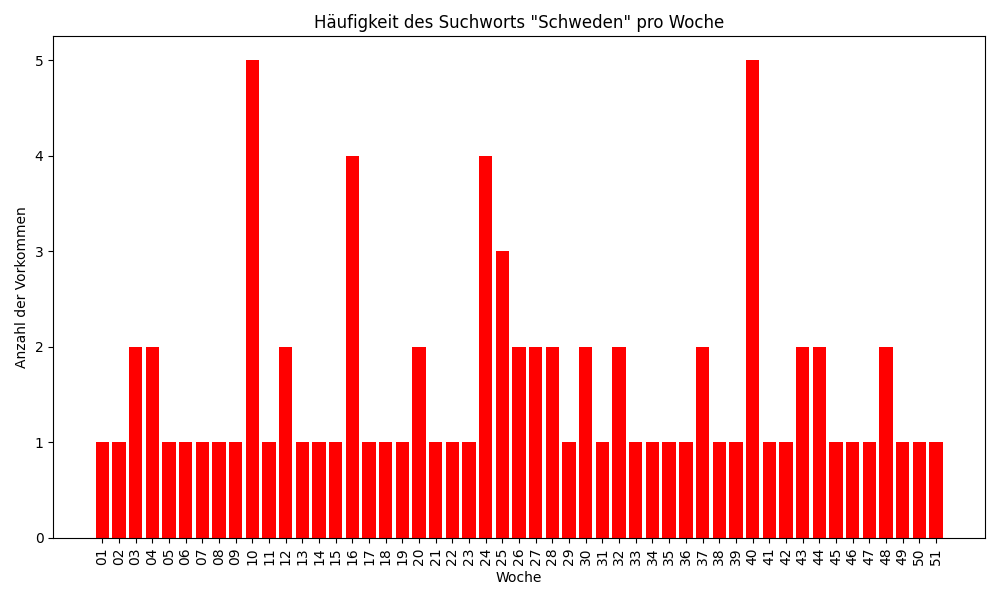 